Внесены уточнения в правила распределения объемов предоставления специализированной, в том числе высокотехнологичной, медицинской помощи, включенной в базовую программу ОМСУточнения в числе прочего касаются порядка рассмотрения предложений о внесении изменений в распределение объемов предоставления медицинской помощи. Определена формула расчета предельно допустимого объема предоставления медицинской помощи (предельно допустимого объема финансового обеспечения медицинской помощи), который может быть согласован при рассмотрении предложения федеральной медицинской организации о внесении изменений в распределение объемов предоставления медицинской помощи и соответствующих им объемов финансового обеспечения. 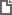 Постановление Правительства РФ от 01.06.2024 N 757
"О внесении изменений в постановление Правительства Российской Федерации от 18 января 2023 г. N 41" 